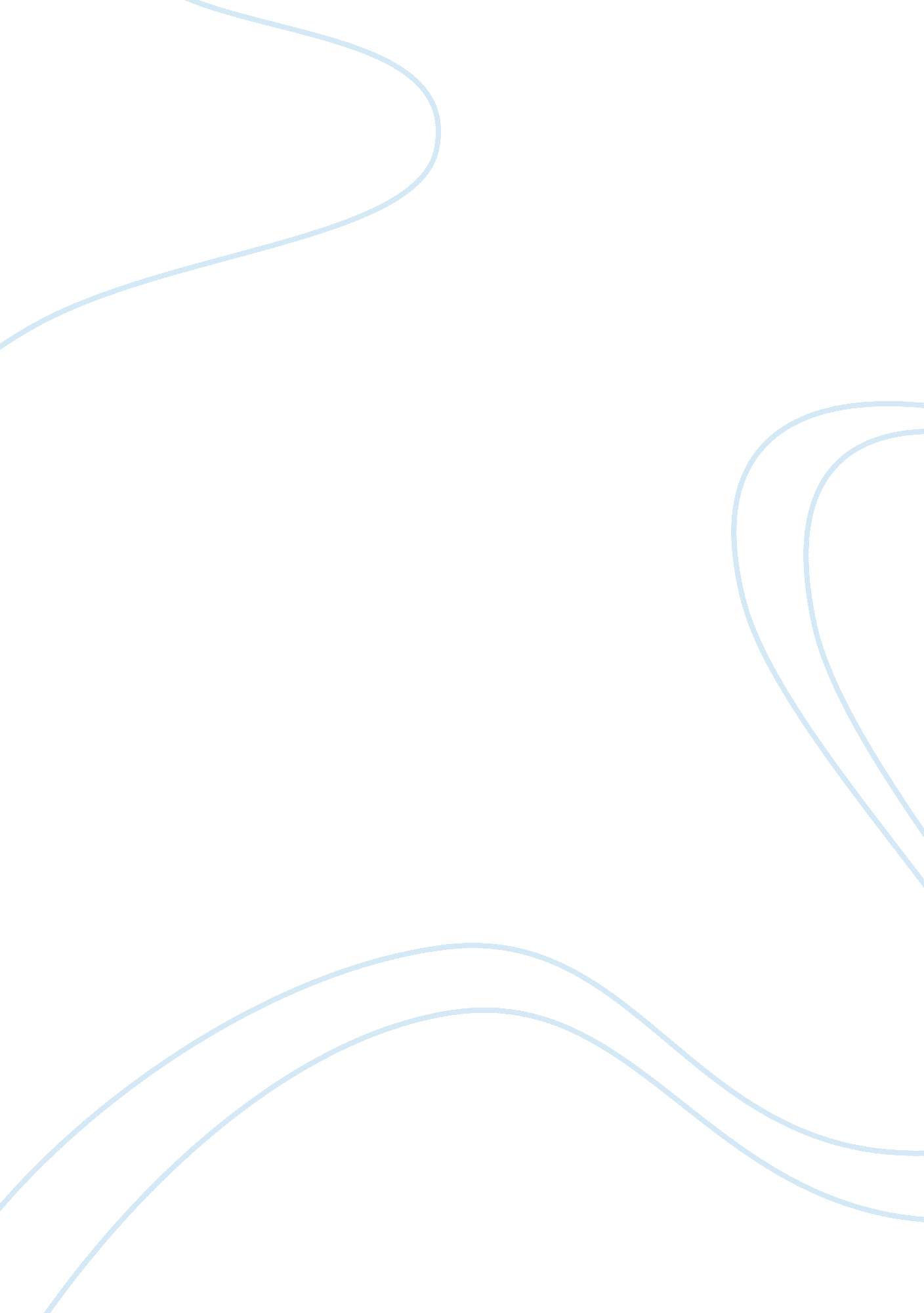 Good example of turning points creative writingSociology, Community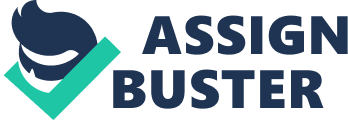 Personal Nursing Vision Personal Nursing Vision Growing up, I never though I would be a nurse but I had a passion for helping people. When I was 12, my elder brother had an accident and I was amazed by how the nurses in the ER did not care about what he ha done to land in the ER but concentrated on giving him the best care. My interest in nursing grew further when I saw nurses visiting him at home when he was recovering. My next turning point was in high school when a Family Nurse Practitioner was invited to give us a talk. I was amazed at how much a nurse can improve health at a family setting and enable chronically ill patients to live a meaningful life (Dysvik, Sommerseth, & Jacobsen, 2011). This experience inspired me to enroll in a nursing program which was the most important turning point in my career. The nursing training has been another turning point when I realized how nurses can influence health and wellness using diverse actions such as evidence based care, policy and nursing informatics. The turning points in my career have been towards gaining the skills, knowledge and attitudes required to give quality nursing services. Making a Difference As a nurse leader, I would like to be remembered for excellence in nursing, role modeling and mentorship, a passion for nursing, and solving nursing challenges using critical thinking and creativity. These characteristics are in line with the leadership skill set of effective nurse managers (Erickson, Ditomassi, & Adams, 2012). To impact nursing practice, I would focus on formulating and implementing policies which support the role of nursing, promote nurse autonomy, encourage interdisciplinary approach to nursing practice, and provides a compassionate environment for patients and their family. Passion and Inspirations Currently am working on a project to enhance communication at a community level. The project seeks to leverage on social networks to identify community health challenges and community solutions to solve them. What inspires me is this project is the ability to interact with the community to enhance community health nursing. This project is unique because its goals go beyond sending the message to the public, but also aims at getting feedback from the community. According to Shin K, Jung, & Shin S, (2011) communication is the key to functional nursing relationships. This project will enable nurses to determine the acceptability of the interventions they take when promoting health at the community level. Effective patient engagement promotes patient involvement in their health (Kravitz et al., 2013). The changes in demographics towards an older and more technologically informed population is a favourable trend for this project since it enables the use of online social forums to realize the projects objective of communicating and getting feedback from the community. Vision Statement My vision for nursing is to be a dynamic professional who participates effectively in interdisciplinary healthcare teams, uses best practices to achieve health and wellness thereby reducing the burden of chronic and lifestyle diseases in my community. To achieve this vision requires commitment to care, continuous education, professional excellence and team spirit. The components of nursing that will help me achieve this vision include continuum of care, advocacy, interdisciplinary collaboration, autonomy, holistic approach to health and wellness, and keeping the patients needs first (Martin et al., 2014). My vision will be realized when the chronically ill patients in my community are able to live a meaningful life with little suffering and there is a reduction in the disabilities caused by chronic and lifestyle diseases. References Dysvik, E., Sommerseth, R., & Jacobsen, F. F. (2011). Living a meaningful life with chronic 
pain from a nursing perspective. Narrative approach to a case story. International journal of nursing practice, 17(1), 36-42. 
Erickson, J. I., Ditomassi, M., & Adams, J. M. (2012). Developing the Leadership Skill Set for 
the Executive Nurse Leader. DNP Education, Practice, and Policy: Redesigning Advanced Practice Roles for the 21st Century, 137. 
Kravitz, R. L., Franks, P., Feldman, M. D., Tancredi, D. J., Slee, C. A., Epstein, R. M., & 
Jerant, A. (2013). Patient Engagement Programs for Recognition and Initial Treatment of Depression in Primary Care: A Randomized Trial. Jama, 310(17), 1818-1828. 
Martin, J. S., McCormack, B., Fitzsimons, D., & Spirig, R. (2014). Evaluation of leadership 
practices: how to develop a vision. Journal of Research in Nursing, 19(2), 102-115. 
Shin, K. R., Jung, D., & Shin, S. J. (2011). Communication and Nursing Relationships. 
Evidence-based Practice in Nursing Informatics: Concepts and Applications, 25. 